    Емтихан тест тапсырмалары«Киімді модельдеу және көркемдеп әрлеу»  пәнініңЭкзаменационные тестовые заданияпо дисциплине «Моделирование и художественное оформление одежды»Мамандығы /Специальность:1211000 -«Тігін өндірісі және киімді үлгілеу» «Швейное производство и моделирование одежды»Біліктілігі/Квалификация: 121108 3 – «Модельер-конструктор»Оқытылу курсы /курс изучения: III Топ/группа: МК-321. Кажущаяся «тяжесть» или «легкость» костюма, зрительное количество формы одежды в целомМасса костюмаФорма костюмаЦветовое решение костюмаПропорциональное решение костюмаГеометрический вид костюма2. Потребительские показатели качества и требования к одежде, определяющие степень соответствия одежды антропометрическим и психофизическим особенностям человека, относятся кa) Социальнымb) Функциональнымc) Эстетическимd) Эргономическимe) Эксплуатационным3. Четко определяемое отличие предмета от среды, в которой он находится, то есть разделение фигуры и фона a) Целостностьb) Компактностьc) Связностьd) Законченностьe) Ограниченность4. Самой характерной чертой моды являетсяa) единство содержания и формыb) сменяемость деталей в костюмеc) новизна формы одеждыd) сменяемость отделок в костюмеe) потребность человека в моде, модной одежде5. Определите стиль моделей одеждыa) романтический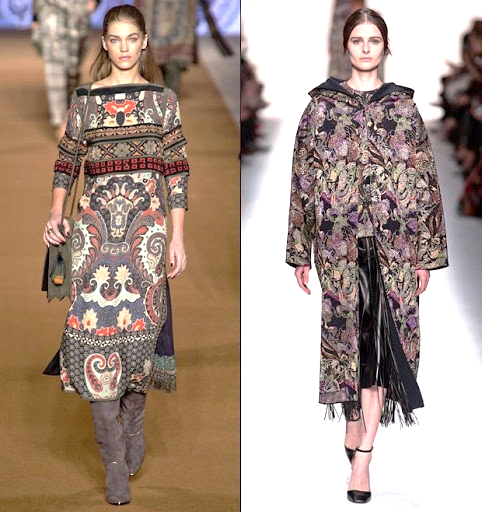 b) нарядныйc) этническийd) народныйe) фэнтези6. Стилизованное изображение представителей животного мира составляет орнаментa) зооморфныйb) городковыйc) антропоморфныйd) орнитоморфныйe) растительный7. Изменение силуэта влечет за собойa) изменение назначения одеждыb) не влечет никаких измененийc) изменение формы и конфигурации одеждыd) изменение цвета одеждыe) изменение стиля одежды8. Соразмерность формы костюма и ее элементов к фигуре человека называетсяa) Нюансb) Симметрияc) Пропорциональностьd) Масштабностьe) Модульность9. Потребительские показатели качества и требования к одежде, указывающие на соответствие размерно-ростовочного ассортимента одежды, относятся кa) Эстетическимb) Социальнымc) Эргономическимd) Функциональнымe) Эксплуатационным10. Определите возрастную группу детейa) старшие школьники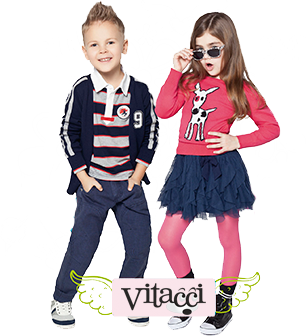 b) дошкольникиc) ясельнаяd) средне школьнаяe) младшие школьники11. Цвета, которые располагаются в смежных четвертях, являютсяa) контрастнымиb) родственно-контрастнымиc) контрастно-дополнительнымиd) дополнительнымиe) переходными12. Совокупность элементов и аксессуаров подчиненных общему композиционному замыслу составляют АнсамбльКоллекциюКомплектСемейство моделейКостюм13. Постоянство связей частей целого, обеспечивающее целостность объекта, сохранение основных свойств при различных внешних и внутренних измененияхa) фактураb) формаc) структураd) тождествоe) нюанс14. Это средство композиции, в котором равенство частей и одинаковость их расположения заменяется зрительным равновесием непохожих друг на друга частейa) симметрияb) ритмc) пропорцияd) дисимметрияe) асимметрия15. Набор одежды и предметов, дополняющих её и составляющих вместе с ней костюм, отвечающий определенному назначению и художественному решениюa) гарнитурb) семействоc) ансамбльd) костюмe) комплект16. Определите тип декоративной отделки моделейa) аппликация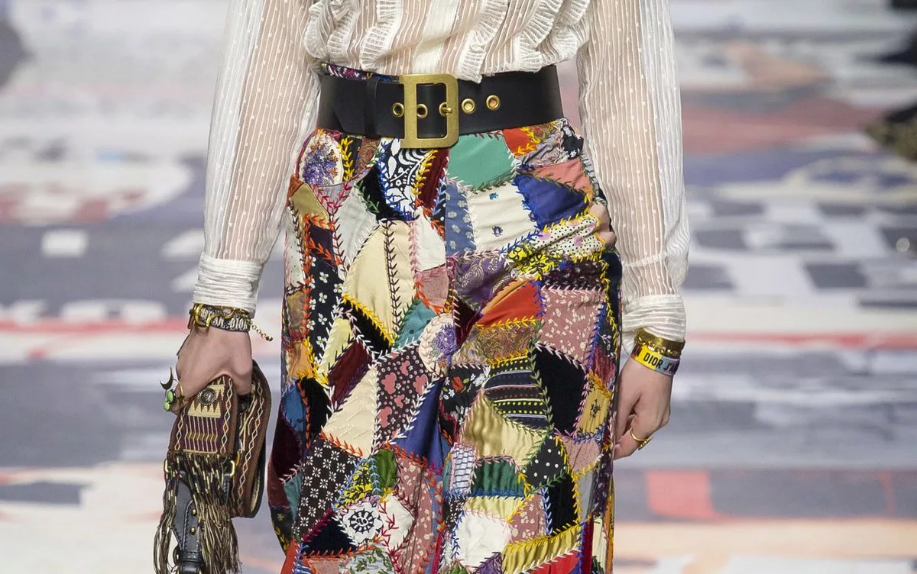 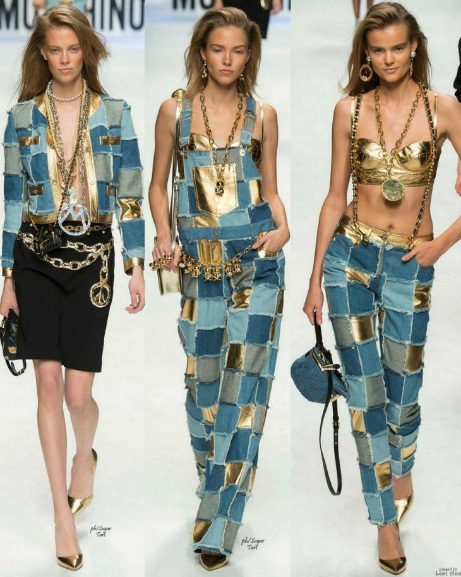 b) квилтc) печворкd) перфорацияe) тиснение17. Наиболее простой для восприятия и распространенный вид симметрии, когда одна половина предмета или композиции представляет собой как бы отражение другойa) центрально – осевая b) лучеваяc) поворотнаяd) симметрия спирали          e) зеркальная18. Чередование пуговиц застежки это примерa) статичной композицииb) метрического движенияc) динамичной композицииd) пропорциональных отношенийe) ритмического движения19. Определите пропорциональные отношения модели a) контрастные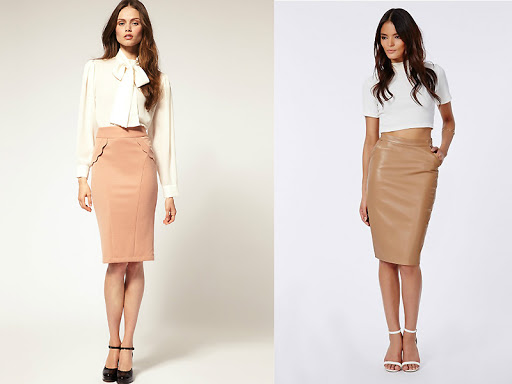 b) подобныеc) арифметическиеd) золотое сечениеe) тождественные20. Типы композиции, в которых нет внутреннего движения, но и нет строгой упорядоченности a) Неустойчивые статичныеb) статичныеc) Неустойчивые динамичныеd) Устойчивые динамичныеe) Устойчивые статичные	21. Микростили «сафари», «деним», «милитари», «космический», относятся к стилюa) Эклектикеb) Классическомуc) Романтическомуd) Фольклорномуe) Спортивному22. Длинные брюки, сильно расширенные в бедрах и облегающие в голени a) Бананыb) Брюки гольфc) Бриджиd) Кюлотыe) Галифе23. Возникновение новой моды провоцируетa) появление новых технологийb) перемена погодыc) желание быть как всеd) появление новых тканейe) «усталость» людей от традиционности одежды24. Цвета делятся наa) Хроматические и ахроматическиеb) Ахроматические и переходныеc) Ахроматические и пастельныеd) Хроматические и светлыеe) Ахроматические и темные25. Световой круг Освальда включаетa) 44 цветовb) 24 цветаc) 10 цветовd) 12 цветаe) 6 цветов26. Метод обработки формы изделия для уточнения и корректировки его в натуральную величинуa) технический методb) метод развертокc) расчетный методd) пропорциональный метод          e) муляжный метод 27. Определите вид ритмического порядка в моделиa) Простой равномерный ритм без интервала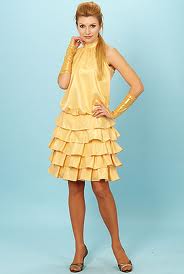 b) Прогрессирующий радиально-лучевой ритмc) Пропорционально-последовательный ритмd) Радиальной-лучевой ритмe) Простой равномерный ритм с интервалом28. Определите подростковую субкультуру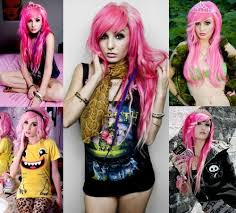 a) Реперыb) Гламурc) Трешd) Ванилькиe) Эмо29. Конструктор для фигуры с широкими бедрами предложил узкое, короткое прямое платье, дополненное широким поясом с пряжкой, при этом, к сожалению заказчика, бедра стали еще шире. Какую зрительную иллюзию не учел конструкторa) Иллюзию замкнутого и незамкнутого контураb) Иллюзию заполненного пространстваc) Иллюзию переоценки вертикалиd) Иллюзию контрастае) Иллюзию отвлечения внимания30. Ритм в композиции костюма выполняет функциюa) Организующуюb) Психологическуюc) Эстетическуюd) Эмоциональнуюe) Объединяющую31. Найдите соответствие32. Определите тип пропорциональных отношений моделиa) контрастные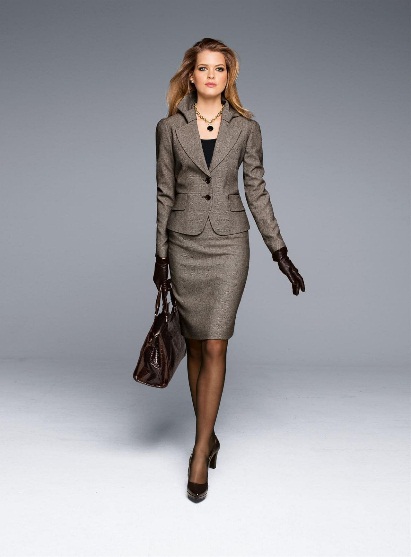 b) золотое сечениеc) подобныеd) геометрическиеe) иррациональные33. Небольшие различия в линиях, площадях, массах, фактурах, цвете свидетельствуют оa) тождественных отношенияхb) нюансных отношенияхc) контрастных отношенияхd) арифметических пропорцияхe) геометрических пропорциях34. Охотничья куртка длинной до бедер, на талии которой вшит пояс, на спине находятся две складки, на груди и на бедрах накладные карманы с клапанами, называется:a) Норфолкb) Бушлатc) Аноракd) Паркаe) Штормовка35. Частые смены форм, касающиеся лишь внешних признаков костюма, таких как фактура, цвет, линии, декор принято называтьa) стабильными элементамиb) мобильными элементамиc) художественными элементамиd) стандартными элементамиe) унифицированными элементами36. Маленькая форма рядом с большой еще больше уменьшается, а большая форма в окружении малых кажется еще больше, это иллюзияa) Иллюзия контрастаb) Иллюзия заполненного пространстваc) Иллюзия психологического отвлеченияd) Иррадацияe) Иллюзия переоценки острого угла37. Композиция этоa) новое представление о всестороннем человекеb) одежда и ее дополнения согласованные и соподчинённые между собойc) общий процесс создания моделей одеждыd) полный набор одежды и предметов отвечающий определенному назначениюe) объединение всех элементов формы, художественного содержания данного производства38. Определите тип нарядного платья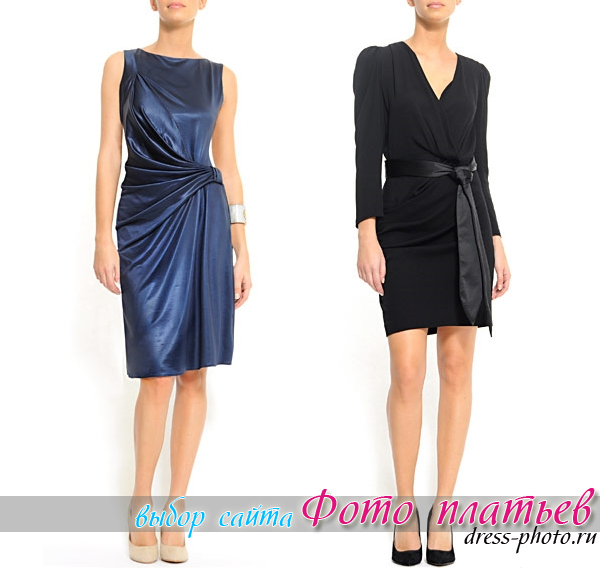  a) вечернее платьеb) маленькое платье Шанельc) танцевальноеd) коктейльноеe) платье для вернисажа39. Закономерное чередование соизмеримых и чувственно ощутимых элементов формыa) Симметрияb) Ритмc) Гармонияd) Композицияe) Пропорция40. Определите стиль моделей одеждыa) Романтический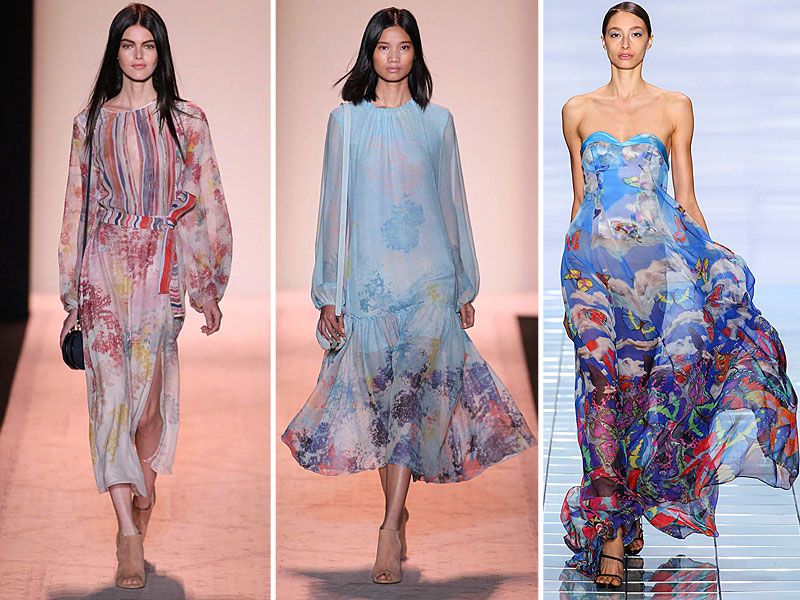 b) Хиппиc) Фэнтезиd) Нью лукe) Колониальный41. Цветовые отношения строятся на основеa) тождества, нюансаb) тождества, нюанса, контрастаc) нюанса, контрастаd) тождества, контрастаe) контраста, насыщенности42. Принцип спортивного стиля одежды a) Лаконичность кроя, сдержанная простота линий, строгое образное звучание в целомb) Присутствие множества деталей, «броской» фурнитуры, фирменных знаков, декоративных строчекc) Выполнение одежды в духе национальных костюмов и заимствование у них основных черт и аксессуаровd) Заимствование форм, покроя, декоративной отделки, образности из исторического костюмаe) Наличие вертикальных складок, высоких головных уборов, длинных носков обуви, визуально удлиняющих фигуру43. От каких факторов зависит масса формыa) Соподчинения частей костюмаb) Величины формыc) Соответствия направлению модыd) Симметричности формыe) Степени заполнения поверхности формы линиями, деталями, отделкой, рисунком материала44. Потребительские показатели качества материалов, характеризующие их безвредность для окружающей среды в процессе переработки и потребления, относятся кa) безопасностиb) эстетическимc) технологическимd) экологическимe) надежности45. Женская плечевая одежда, с застежкой спереди из ткани или трикотажа, называетсяa) Жакетb) Спенсерc) Блейзерd) Пиджакe) Френч46. Найдите соответствие47. Эклектизмa) Формальное механическое соединение различных художественных стилейb) Свобода формыc) Повторение равных форм через равные интервалыd) В переводе с греческого - соразмерность, стройность, тактe) Простая форма без каркаса, без ярких отделок, не многослойная одежда48. Фактуры, имеющие средние по величине элементы и рассеивающие свет под различными угламиa) мелкозернистыеb) глянцевыеc) шероховатыеd) матовыеe) гладкие49. Определите тип пропорциональных отношений модели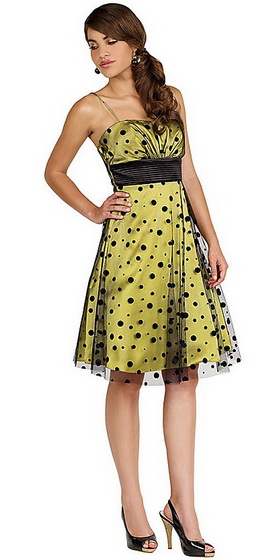 a) контрастныеb) иррациональныеc) нюансныеd) подобныеe) золотое сечение50. Пропорции, представляющие собой соотношения целых чиселa) геометрическиеb) контрастныеc) подобныеd) арифметическиеe) иррациональные51. Принцип этнического стиля одежды a) Наличие вертикальных складок, высоких головных уборов, длинных носков обуви, визуально удлиняющих фигуруb) Заимствование форм, покроя, декоративной отделки, образности из исторического костюмаc) Выполнение одежды в духе национальных костюмов и заимствование у них основных черт и аксессуаровd) Лаконичность кроя, сдержанная простота линий, строгое образное звучание в целомe) Присутствие множества деталей, «броской» фурнитуры, фирменных знаков, декоративных строчек52. Определите вид ритмического порядка в моделиa) изменяется величина чередующихся элементов при сохранении интервалов между ними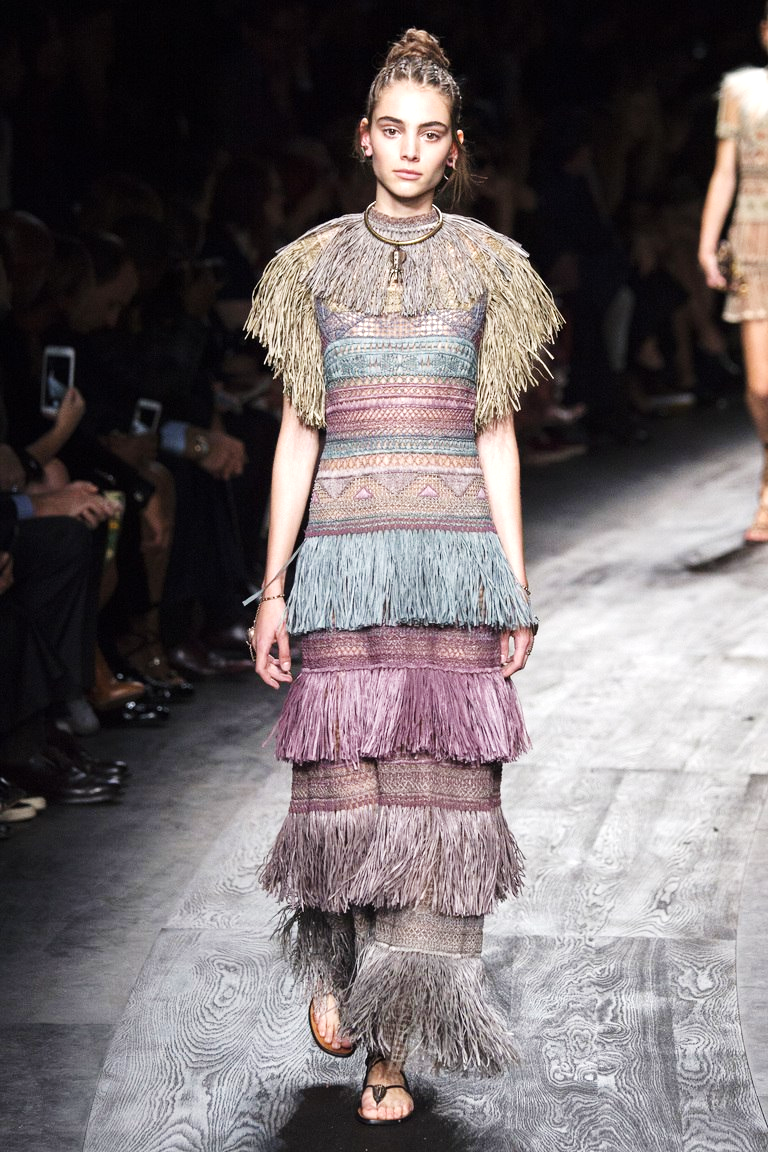 b) изменяются величины и чередующихся элементов, и интервалов между нимиc) чередование однородных и равных по величине линий, берущих начало в одном местеd) чередование равных по величине элементов через равные промежуткиe) сохраняется величина чередующихся элементов при изменении интервалов53. Определите стиль моделей по фотографииa) деним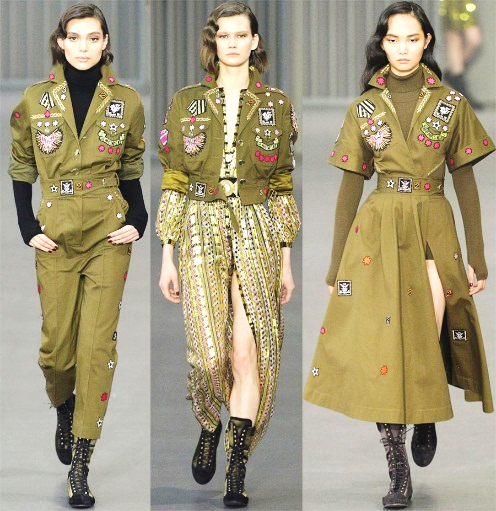 b) форменныйc) милитариd) колониальныйe) сафари54. Наименьшей зрительной массой обладают формы:a) Вертикально-вытянутые цилиндрыb) перевернутые пирамидыc) Пирамиды с широким основаниемd) Кубыe) Шары55. Стиль начал формироваться в конце 19-го столетия, главное требование – обеспечить удобство активных движений, форма покроя - свободная или обтягивающая фигуру, материалы – эластичные, легко растягивающиеся, всегда присутствует множество деталей — карманов, клапанов, погончиков, шлевок, поясов и др.a) классическийb) спортивныйc) фантазийныйd) фольклорныйe) романтический56. Расстояние между сторонами острого угла кажется больше, чем оно есть на самом деле, а расстояние между сторонами тупого угла недооценивается, это иллюзияa) Иллюзия психологического отвлеченияb) Иллюзия переоценки острого углаc) Иллюзия заполненного пространстваd) Иллюзия Фишераe) Иллюзия переоценки вертикали57. Силуэт «песочные, часы» относится к группеa) приталенныхb) прямыхc) прилегающихd) расширенныхe) полуприлегающих58. Определите вид декоративной отделкиa) печворк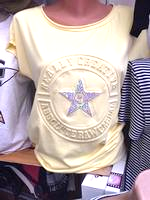 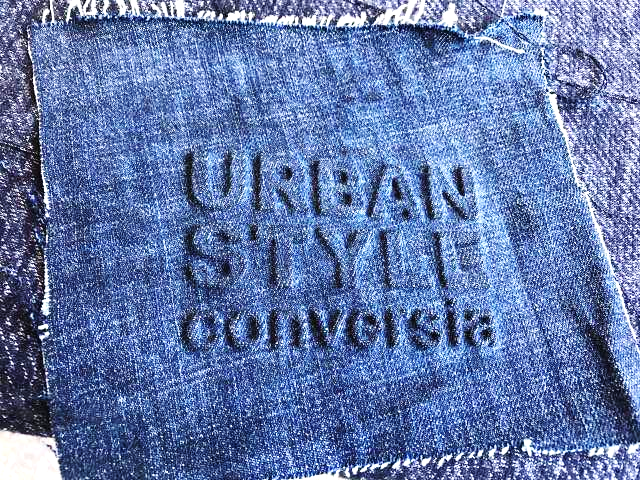 b) аппликацияc) квилтd) тиснениеe) перфорация59. Светлые предметы на темном фоне кажутся увеличенными против своих настоящих размеров и как бы захватывают часть темного фона, эта иллюзия называетсяa) иллюзия психологического отвлеченияb) иллюзия иррадацияc) иллюзия заполненного пространстваd) иллюзия переоценки углаe) иллюзия контраста60. Фигура человека приобретает стройность при чередовании элементовa) в горизонтальном направленииb) в диагональном направленииc) в вертикальном направленииd) в хаотичном порядкеe) в веерном порядке 61. Определите на основе какой цветовой триады выполнены моделиa) родственной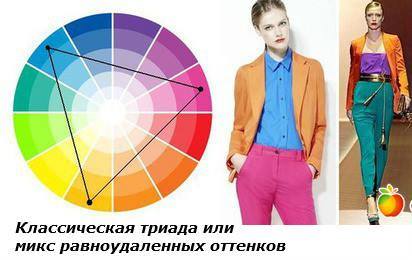  b) родственно-контрастнойc) контрастнойd) тональнойe) контрастно-дополнительной62. Изображения моделей или коллекций, выполненные на бумаге большого формата с достаточно детальной прорисовкой не только общей формы одежды, но и отдельных ее элементов a) Промышленныеb) Рабочиеc) Творческиеd) Рекламныеe) Фор-эскизы63. Книжная форма рекламыa) Проспектb) Плакатc) Буклетd) Буклет и проспектe) Журнальная страница64. Определите тип мужской нарядной одеждыa) COCTAIL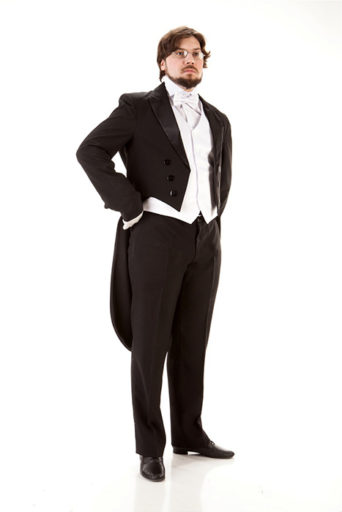 b) Смокингc) Визиткаd) WHITE TIEe) BLACK TIE65. Вид рекламной графики наиболее тесно связанный с работой модельера a) Журнальная страницаb) Каталогc) Проспектd) Буклетe) Плакат66. Орнамент, в котором мотивы размещаются от центральной точки по лучам, заполняя всю поверхность, ограниченную окружностью a) центрическийb) Геометрическийc) Сетчатыйd) Ленточныйe) Монораппортный67. Найдите соответствие названия ритма и модели на фотографии68. Принцип фантазийного стиля одежды Выполнение одежды в духе национальных костюмов и заимствование у них основных черт и аксессуаровНаличие вертикальных складок, высоких головных уборов, длинных носков обуви, визуально удлиняющих фигуруЗаимствование форм, покроя, декоративной отделки, образности из исторического костюмаЛаконичность кроя, сдержанная простота линий, строгое образное звучание в целомПрисутствие множества деталей, «броской» фурнитуры, фирменных знаков, декоративных строчек69. Потребительские показатели качества и требования к одежде, определяющие степень соответствия изделия конкретному назначению и условиям эксплуатацииa) Эксплуатационнымb) Эргономическимc) Эстетическимd) Социальнымe) Функциональным70. Верхняя куртка моряков из черного сукна с отложным воротникомa) Бушлатb) Паркаc) Норфолкd) Штормовкаe) Анорак71. Куртка военного образца с четырьмя накладными карманами, с поясом или хлястиком сзади, с отложным воротникомa) Пиджакb) Сюртукc) Спенсерd) Френчe) Фрак72. Объединение всех элементов формы костюма в органически единое целоеa) Колоритb) Формообразованиеc) Масштабностьd) Композицияe) Гармония73. Композиционный центр основан на принципеa) Масштабностиb) Соразмерностиc) Соподчиненности второстепенных главномуd) Целостностиe) Ритмичности74. Какая из перечисленных линий не является конструктивнойa) средний шовb) отрезной бочокc) съёмный поясd) кокеткаe) рельефный шов75. По своему назначению линии костюмной формы подразделяются надекоративные, конструктивно-декоративныесилуэтные, конструктивныесилуэтные, конструктивные, декоративные, конструктивно-декоративныеконструктивные, декоративныеконструктивно-декоративные, силуэтные76. Конструктивные линии, оформленные отделкой называютa) конструктивно-декоративнымиb) конструктивнымиc) стандартнымиd) декоративнымиe) модельными77. Линии являющиеся главными в пропорциях костюмаa) талии и низаb) боковые срезыc) проймы и горловиныd) рельефныеe) застёжка78. Вид симметрии, в которой равные части расположены вокруг центральной оси и при повороте вокруг нее они полностью совмещаютсяa) Центрально-осевойb) Симметрия спиралиc) Симметрия винтаd) Дисимметриейe) Зеркальной79. Понятие снимающее условие равенства двух частей между собойa) Криволинейная симметрияb) Ритмc) Изгибd) Асимметрияe) Симметрия80. Классическая симметрия проявляется в видахa) зеркальная, поворотнаяb) совместимая, поворотнаяc) зеркальная, поворотная, совместимаяd) поворотная, дисимметрияe) совместимая, зеркальная81. Треугольный вырез горловины делает плечи более широкими, а бедра узкими в результате a) иллюзии заполненного пространстваb) иллюзии незамкнутого контураc) иллюзии контрастаd) иллюзии подравниванияe) иллюзии переоценки острого угла82. Применяют иллюзию в случаях, когда необходимо увеличить размеры какой-либо части, площади или фигуры a) контраста и подравниванияb) заполненного промежуткаc) переоценки острого углаd) направленного вниманияe) незамкнутого контура83. Двойственная иллюзия, зависящая от количества линий, это иллюзияa) контраста и подравниванияb) направленного вниманияc) переоценки острого углаd) незамкнутого контураe) заполненного промежутка84. Расстановка акцентов с целью отвлечения внимания от невыгодных частей это иллюзияa) переоценки острого углаb) заполненного промежуткаc) контраста и подравниванияd) незамкнутого контураe) направленного внимания85. Типы иллюзийa) физические, физиологическиеb) технические, физическиеc) психологические, физическиеd) физические, физиологические, психологическиеe) физиологические, психологические86. Используя эту иллюзию можно сократить объем полной фигуры, основана на асимметрии сокращения объема при делении фигуры по вертикали контрастными по цвету тканямипереоценки вертикалинаправленного вниманиянезамкнутого контуразаполненного пространства87. Крупная клетка постепенно становиться меньше и как будто уходит в пространство – это иллюзиязаполненного пространствапереоценки вертикалинезамкнутого контурапространственности при постепенном сокращении, сжатии, уменьшении рисункасокращения объема при делении фигуры по вертикали контрастными по цвету тканями88. Целостность формы возникает в результатеa) наличия композиционного центраb) отдельных объемов формыc) соподчинения всех ее частейd) визуальных отношенийe) образного решения89. При неравном членении на две части прямоугольника большая частьa) подчиняется меньшейb) не равнозначна с меньшейc) равнозначна с меньшейd) соподчинения не возникаетe) подчиняет себе меньшую90. Большее количество будет главенствовать приa) при разных условияхb) равнозначности частейc) прочих равных условияхd) при прочих неравных условияхe) при соподчинении частей91. Какое влияние оказывает вертикальная вставка по центру переда на восприятие фигурыa) уменьшает ширинуb) уменьшает ростc) изменяет пропорцииd) увеличивает ширинуe) не влияет92. Вертикальные рельефы, расположенные ближе к центру, делают фигуруa) Вышеb) Более приземистойc) Ужеd) Нижеe) Шире93. Цветовое сочетание, изображенное на схеме показывает сочетания цветовa) смежных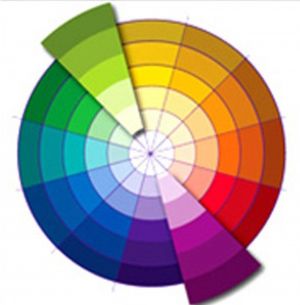 b) родственныхc) родственно-контрастныхd) контрастныхe) дополнительных94. Метод моделирования при котором модель формируют из макетной ткани на фигуре или манекенеa) графическийb) масштабныйc) расчетно-планомерныйd) расчетно-масштабныйe) наколка95. Какой вид отделки использован в композиции модели на фотоa) батик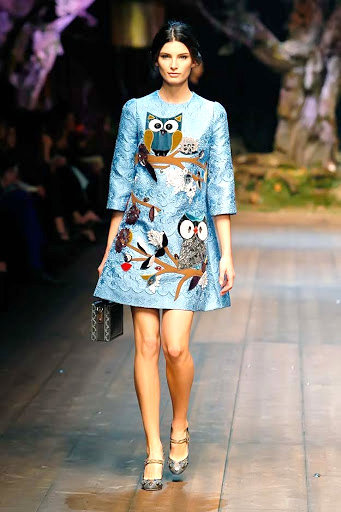 b) крейзиc) квилтd) вышивкаe) аппликация96. Основным фактором, оказывающим влияние на выбор конструкции детской одежды, являетсяa) Характер занятия детейb) Возрастная группаc) Стилевое решениеd) Назначениеe) Акселерация97. Дети от трёх до семи лет относятся к возрастной группеa) дошкольнойb) подростковойc) средне школьнойd) ясельнойe) младшей школьной98. Основные требования, предъявляемые к детской одежде a) Эксплуатационныеb) Экономическиеc) Гигиеническиеd) Эстетическиеe) Возрастные99. Утилитарная функция одежды включает в себя функции костюмаa) Художественно-образную, эстетическуюb) Профессиональную, гигиеническуюc) Эстетическую, защитнуюd) Практическую, защитную, гигиеническуюe) Религиозную, профессиональную, символическую100. При моделировании различных видов одежды, следует выбирать рисунок ткани учитывая:a) назначение изделия и возраст заказчикаb) возраст заказчика и его ростc) назначение изделия, возраст заказчика, сезон, характер изготовленияd) характер изготовления и возраст заказчикаe) сезон и назначение изделия101. Пропорция «Золотое сечение» это отношение чиселa) 3 : 4b) 1 : 5c) 2 : 6d) 3 : 5e) 3 : 8102. Цвета, которые располагаются в пределах одной четверти, являютсяa) Дополнительнымиb) Родственнымиc) Контрастно-дополнительнымиd) Контрастнымиe) Родственно-контрастными103. Естественная слитность отдельных частей в одно целое, учитывающая назначение предмета, соотношение размеров и пропорций его частей, соединение различных материалов a) Ограниченностьb) Целостностьc) Связностьd) Компактностьe) Законченность104. Когда появился эластичный материал лайкра, в моде произошла очередная революция, появился новый стиль в одеждеa) бодифэшнb) дискоc) балетныйd) милитариe) вамп105. Потребительские показатели качества и требования к одежде, определяющие степень стабильности сохранения качества одежды при эксплуатации, относятся кa) Эргономическимb) Функциональнымc) Эстетическимd) Социальнымe) Эксплуатационным106. Водонепроницаемая теплая куртка с капюшоном, не распашная, понизу рукавов и куртки вставлены шнурок или резинка, называетсяa) Штормовкаb) Норфолкc) Аноракd) Паркаe) Бушлат107. Найдите соответствие108. Не устойчивое положение формы в пространстве с элементами движения внутри формы называетсяa) Асимметриейb) Вращениемc) Динамикойd) Дисимметриейe) Статикой109. Полуприлегающий силуэт отличается от приталенногоa) пышностью рукавовb) зауженными рукавамиc) степенью прилегания одежды к фигуреd) наличием пояса в изделииe) степенью расширения внизу110. Символическое изображение идеи формы костюма a) проспектb) буклетc) журнальная страницаd) плакатe) флаер111. Определите возрастную группу детей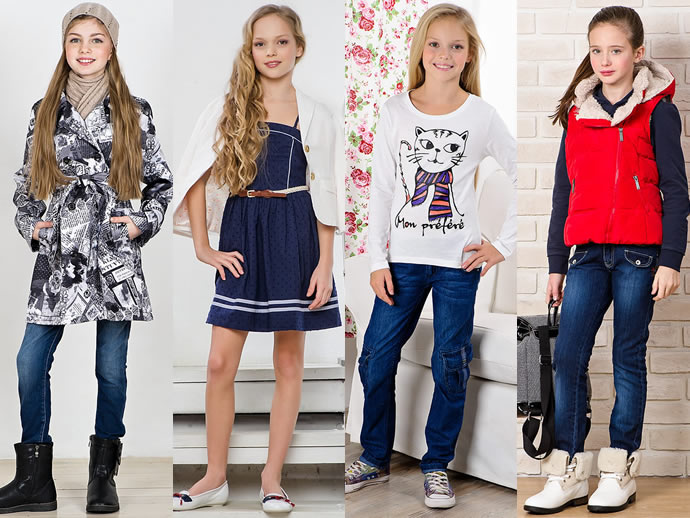 a) старшая школьнаяb) подростковаяc) дошкольнаяd) младшая школьнаяe) ясельная112. Три цвета сочетаются по принципамa) прямоугольного треугольника, равностороннего треугольникаb) равнобедренного треугольника, прямоугольного треугольникаc) равнобедренного треугольника, равностороннего треугольникаd) равнобедренного треугольника, прямоугольного треугольника, равностороннего треугольникаe) только равностороннего треугольника113. Величина формы характеризуетсяa) геометрическим видомb) эмоциональной характеристикойc) плотностью заполнения формыd) характером строения поверхности формыe) соотношением размеров при сопоставлении114. Для тканей с крупным рисунком лучше всего подходят фасоны с минимальным числом деталей сильно подчеркивающие фигуру с кроем «по косой» с большим числом деталей с большим количеством членений 115. Быстрые предварительные рисунки будущей формы костюма с приблизительным изображением ее основных признаков, это эскизыa) творческие эскизыb) рабочие эскизыc) промышленные эскизыd) фор-эскизыe) художественные эскизы116. Полный подбор изделий, служащих для определенной цели и объединенных общностью стиля, материала и отделкиa) семействоb) комплектc) ансамбльd) гарнитурe) костюм117. Определите стиль моделей одеждыa) романтический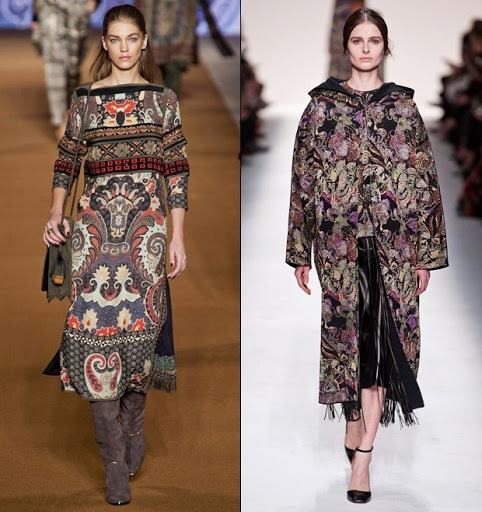 b) нарядныйc) этническийd) народныйe) фэнтези118. Постепенность в переходе одного направления его формы в другоеa) Ритмb) Движениеc) Масштабностьd) Композицияe) Пластика119. Определите тип цветовых сочетаний a) контрастные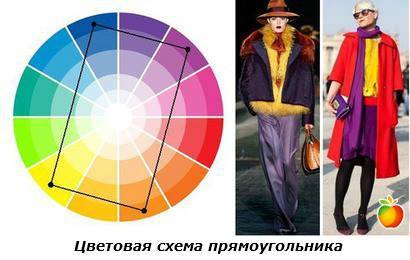 b) контрастно-дополнительныеc) родственныйd) однотоновыеe) родственно-контрастные120. Мода этоa) непродолжительное господство определенных вкусов в одеждеb) зрительное восприятие одеждыc) характеристика одеждыd) построение чертежей основыe) стихийное изменение формы одежды121. Определите вид ритмического порядка в моделиa) Пропорционально-последовательный ритм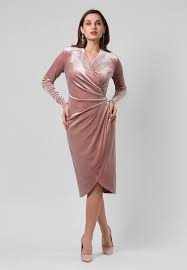 b) Прогрессирующий радиально-лучевой ритмc) Чередование однородных и равных по величине линий, берущих начало в одном местеd) Метрический порядокe) Пропорционально-последовательный ритм122. Вид отделки, больше всего увеличивающий расход ткани на изделие Драпировка Окантовка БантБейка Застежка 123. Художественная система, совокупность украшающих его элементов, не имеющих практического значенияa) структураb) фактураc) цветовое решениеd) декорe) симметрия124. Принцип классического стиля одежды Заимствование форм, покроя, декоративной отделки, образности из исторического костюмаЛаконичность кроя, сдержанная простота линий, строгое образное звучание в целомВыполнение одежды в духе национальных костюмов и заимствование у них основных черт и аксессуаровПрисутствие множества деталей, «броской» фурнитуры, фирменных знаков, декоративных строчекНаличие вертикальных складок, высоких головных уборов, длинных носков обуви, визуально удлиняющих фигуру125. Какая цветовая гармония использована для разработки коллекции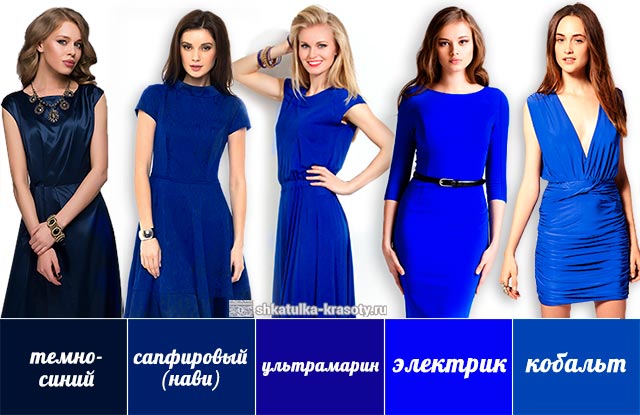 a) Гармония контрастно-дополнительных цветовb) Гармония родственно-контрастных цветовc) Гармония теневого ряда (однотоновая)d) Гармония родственных цветовe) Гармония дополнительных цветов126. Определите вид декоративной отделки моделей одеждыa) аппликация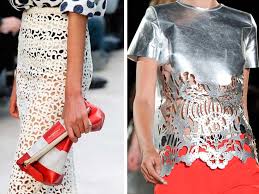 b) тиснениеc) перфорацияd) печворкe) вышивка127. Отделка для костюма подбирается по принципу композиционной взаимосвязи в зависимости от направлений моды по виду материалов отделки по виду конструктивной основы по виду основных тканей 128. К контрастным относятся цветовые сочетанияСиний и голубойКрасный и розовыйКрасный и синийИзумрудный и зеленыйСиний и бирюзовый129. Чем характеризуется форма одеждыцветом, фактурой и рисунком материалагеометрическим видом и величиной формы в целом и еѐ частейконструктивными и декоративными линиямифизико-механическими свойствами материала (например, драпируемостью, растяжимостью, жёсткостью и др.)силуэтом и пластичностью формы130. Силуэт больше всего подчиняется факторуa) назначения одеждыb) характеру тканейc) виду тканейd) степени прилегания одежды к фигуреe) моды131. Для обработки воздушных отделочных петель подходит такой материал как шнурдраптесьмакружевоатласная лента132. Цвета, которые располагаются в противоположных четвертяхa) Родственно-контрастнымиb) Дополнительнымиc) Родственнымиd) Контрастно-дополнительнымиe) Контрастными133. Метод создания моделиa) макет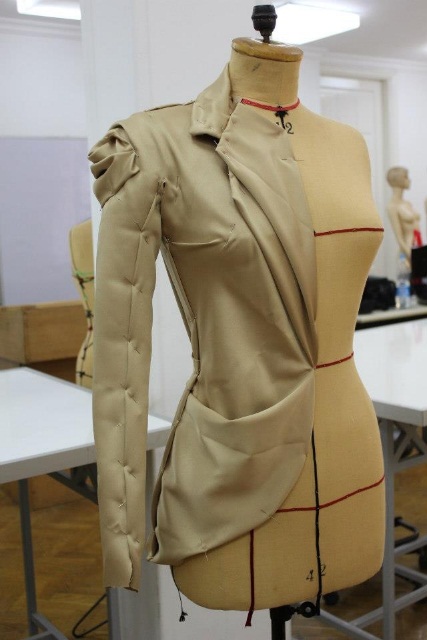 b) пропорциональныйc) примеркаd) расчетныйe) наколка134. Узорная стежка лоскутного полотна с использованием прокладочных материалов для увеличения объема и создания активной фактуры изделияa) печворкb) батикc) тиснениеd) квилтe) перфорация135. Определите пропорциональные отношения моделиa) контрастные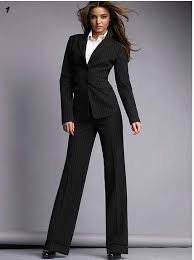 b) подобныеc) арифметическиеd) золотое сечениеe) тождественные136. Покрой одежды определяетсяa) по цельности деталей, отрезным деталям по линии талииb) по горизонтальным линиям членений, свойствам швейных материаловc) о отношению рукава и воротника, характеру вертикальных линийd) по вертикальным линиям члененияe) по отношению рукава и изделия, воротника и изделия, цельности деталей137. Из тонких, прозрачных тканей можно рекомендовать изделия Прямого силуэта О-образного Х- образного Полуприлегающего Приталенного силуэта 138. Создаваемые модели уникальны, выполняются в единственном экземпляре, выкройки при изготовлении не используются, почти нет швов, выполняемых на швейных машинкахa) де люксb) образецc) фабричные маркиd) прет-а- портеe) от кутюр139. Какой цвет может охарактеризовать следующим: выражает скорость, мощь, игру, опасность и страсть; захватывает внимание и выдвигает окрашенные в него объекта на передний план; создает ощущение тепла; не различим в сумерках и на больших расстоянияхa) красныйb) синийc) желтыйd) белыйe) зеленый140. Определите подростковую субкультуруa) Реперы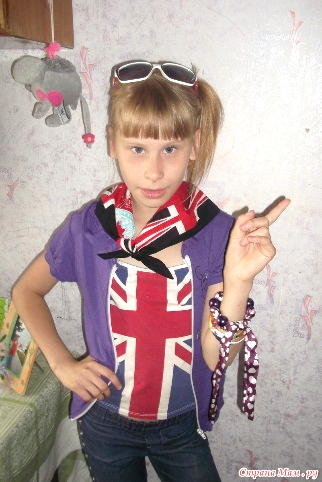 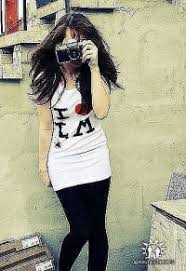 b) Гламурc) Ванилькиd) Трешe) Эмо141. Найдите соответствие142. Женская открытая короткая блузка без рукавов или на бретелях, называетсяa) Блузка-топb) Ковбойкаc) Туникаd) Батникe) Бюстье143. Акцент – кульминация, где используются самые сильные средства композицииa) пропорцияb) композиционный центрc) силуэт моделиd) форма моделиe) ритм модели144. Какие линии придают модели статичностьa) горизонтальныеb) диагональныеc) спиралевидныеd) ломаныеe) наклонные145. Складки, накладные карманы с клапанами, кокетки, застежка "молния", паты, пояса, отделочные строчки являются характерными для стиляa) гламурногоb) романтическогоc) фантазийногоd) спортивногоe) классического146. Определите тип цветовой гармонииa) Контрастная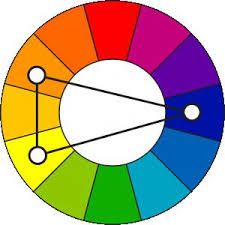 b) Родственнаяc) Монохромнаяd) Контрастно-дополнительнаяe) Родственно-контрастная147. Фактуры, имеющие довольно крупные элементы, создающие сложную светотеневую игру на поверхностиa) шероховатыеb) глянцевыеc) матовыеd) гладкиеe) мелкозернистые148. Силуэт, имеющий малый объем в верхней части одежды, то есть плотное прилегание по линии груд и очень сильное расширение по низуa) Трапециевидныйb) Прямойc) Полуприлегающийd) Прилегающийe) Конусовидный149. Парадная мужская плечевая одежда, отрезная по талии, со скошенными спереди полами и длинными узкими фалдами, называетсяФрак СюртукСпенсерФренчЖакет150. Короткое пальто длинной до колена из шерстяной ткани или меха с сильно расклешенной спинкой, называетсяa) Дафлакb) Рединготc) Сакd) Макинтошe) Свингер151. Потребительские показатели качества и требования к одежде, определяющие художественную концепцию одежды и степень отражения своего времени, относятся кa) Эксплуатационнымb) Эргономическимc) Социальнымd) Функциональнымe) Эстетическим152. Микро стиль спортивной одежды, названный по имени английского лорда, большого поклонника скаковых лошадейa) дангларb) полоc) дербиd) дебюссиe) реглан153. Основное в цветовых сочетанияхa) различие цветовому тону, насыщенностиb) различие по светлоте, цветовому тонуc) различие контрасту, различия по светлотеd) различие по светлоте, цветовому тону, насыщенностиe) различие по насыщенности и светлоте154. Способность воспринимать и понимать целесообразность, красоту, порядок и иные признаки совершенства определяетa) вкусb) образованиеc) интеллектd) эстетическое воспитаниеe) художественный уровень155. Не широкие брюки длинной до колена, заканчивающиеся ниже колена манжетами с застежкой на пуговицеКюлотыБермудыБриджиСлаксыБананы156. Найдите соответствие157. Стиль в одежде – этоa) строгость формы одеждыb) взаимосвязь одежды с характерными признаками окружающего мира культурыc) мера прекрасного в одеждеd) особый характер одежды, не подлежащий изменениюe) характерный признак, отличающий одну одежду от другой158. Определите вид декоративной отделки моделиa) защипы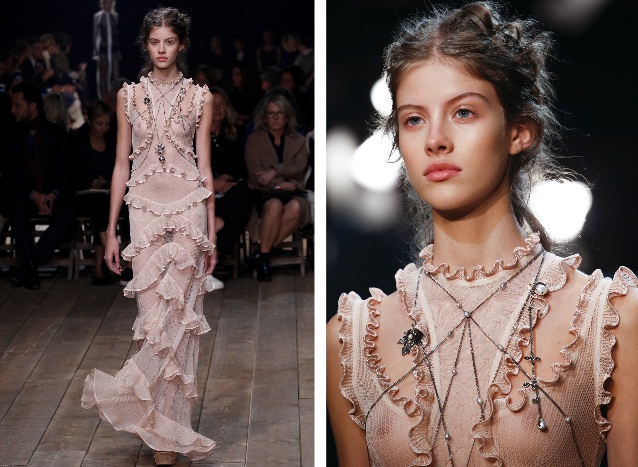 b) воланыc) сборкиd) оборкиe) рюши159. Композиции, производящие впечатление движения, но не разрушающие общего порядка a) Динамичныеb) Устойчивые динамичныеc) Неустойчивые статичныеd) Устойчивые статичныеe) Неустойчивые динамичные160. Стиль характеризуется сдержанной простотой линий, лаконичным кроем, приемы которого отработаны десятилетиями, деликатным цветовым решением, достаточно строгим образным звучанием в целомa) спортивныйb) романтическийc) классическийd) фольклорныйe) фантазийный161. Кринолин – этоШирокая юбка на тонких обручах, надеваемая под платьеКружевная накидкаПарадная женская одеждаШирокий пояс из кружеваКружевная юбка162. Графическая продукция, призванная привлечь потребителя к пропагандируемой модели или коллекции a) творческие эскизыb) Рекламная графикаc) фор-эскизыd) рабочие эскизыe) промышленные эскизы163. Определите на основе каких цветовых триад выполнены модели a) родственных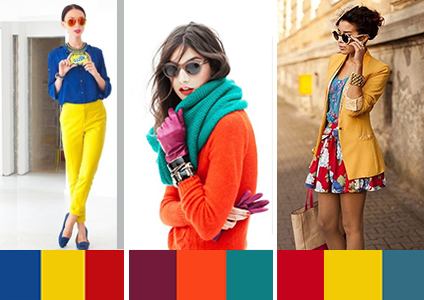 b) родственно-контрастныхc) контрастныхd) тональныхe) контрастно-дополнительных164. Фигура человека приобретает стройность при чередовании элементовa) в горизонтальном направленииb) в диагональном направленииc) в вертикальном направленииd) в хаотичном порядкеe) в веерном порядке165. Книжная форма рекламы a) Проспектb) Плакатc) Буклетd) Буклет и проспектe) Журнальная страница166. Найдите соответствие силуэта костюма и его фотографии167. Рисунки – схемы, точно передающие силуэт, пропорции и детали костюмной формы, а также ее конструктивную основу – это эскизыa) Рабочиеb) Фор-эскизыc) Рекламныеd) Творческиеe) Промышленные168. Элемент казахского национального костюма кимешек – этоГоловной уборШарфУкрашениеНакидкаЖилет169. Многократно повторяющийся раппорт, развивающийся в одном направленииa) Ленточный орнаментb) Сетчатый орнаментc) Центрический орнаментd) Монораппортный орнаментe) Геометрический орнамент170. Повторяющийся раппорт, который заполняет всю декорируемую поверхность, развиваясь в двух направлениях по горизонтали и вертикали, называется орнаментомa) Геометрическимb) Центрическимc) Монораппортнымd) Ленточнымe) Сетчатым171. Орнамент, в котором используются изображения птиц и их частей, называетсяa) Тератологическимb) Антропоморфнымc) Зооморфнымd) Орнитоморфнымe) Геральдическим172. Теплые тона поверхность предмета зрительноa) Раскрываютb) Уменьшаютc) Усиливаютd) Увеличиваютe) Выражают173. Длинное форменное пальто из сукна особого покроя со складкой и шлицей на спине, с хлястиком, металлическими пуговицамиa) Пальмерстонb) Ольстерc) Макинтошd) Шинельe) Честерфилд174. Рубашка из клетчатой ткани, с длинными рукавами, отложным воротником, кокеткой, накладными карманами и погонамиa) Гавайская рубашкаb) Апашc) Блузаd) Ковбойкаe) Сорочка175. Брюки, расширяющиеся на бедрах за счет складок у пояса вместо выточек и сужающихся к щиколоткеa) Бананыb) Каприc) Кюлотыd) Бриджиe) Бермуды176. Оптимальное количество частей в композиции, которое может восприниматься одновременноa) Законченностьb) Целостностьc) Компактностьd) Ограниченностьe) Связность177. Внешнее проявление структуры тканиФактураСтрктураХарактерРисунокЦвет178. Композиция, созданная путем вращения элемента вокруг оси и одновременного движения вдоль этой осиa) Диссиметрияb) Симметрия винта и спиралиc) Зеркальная симметрияd) Поворотная симметрияe) Центрально-осевая симметрия179. Самые активные и напряженные линии в композиции костюмаa) Горизонтальныеb) Рельефныеc) Вертикальныеd) Диагональныеe) Декоративные180. Линии, описывающие контур предмета, его абрис, дают обобщённое представление оa) силуэтеb) декоративном оформленииc) моделиd) конструкцииe) конструктивно-декоративном оформлении181. Отличие комплекта от ансамбляa) Невозможностью изменять или дополнятьb) Контрастной организациейc) Можно дополнять или заменять деталиd) Закрытой системойe) Организацией цветового решения182. Как перевести конструктивную линию в конструктивно-декоративнуюa) заутюжить швыb) разутюжить швыc) подчеркнуть её отделочной строчкойd) изменить конфигурацию срезаe) предусмотреть более широкие срезы183. Отрезная линия талии относится к линиямa) конструктивнымb) конструктивно-декоративнымc) декоративнымd) силуэтнымe) функциональным184. Линии в виде полос, вышивки, кружева называютa) стандартнымиb) конструктивнымиc) конструктивно-декоративнымиd) декоративнымиe) силуэтными185. Линии, которые нарушают процесс плавного восприятия глазом и создают впечатление увеличения фигурыa) диагональные линииb) наклонные линииc) горизонтальные линииd) прерывистые линииe) вертикальные линии186. Последовательный поворот форм с одновременным увеличением или уменьшением масштабаa) аффинная симметрияb) криволинейная симметрияc) симметрия подобия, спиральное движениеd) классическая симметрияe) симметрия подобия, параллельное движение187. Определите стиль моделей на фотографии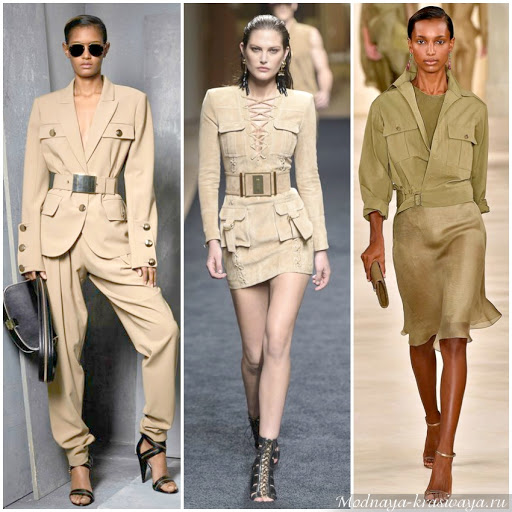 a) дербиb) милитариc) каргоd) сафариe) колониальный188. Иллюзия, которую применяют в тех случаях, когда необходимо увеличить размеры какой-либо части, площади или линии фигурыa) Иллюзию заполненного пространстваb) Иллюзию незамкнутого контураc) Иллюзию переоценки острого углаd) Иллюзию контрастаe) Иллюзию подравнивания189. Какой вид иллюзии изображен на рисункеa) Иллюзия незамкнутого контура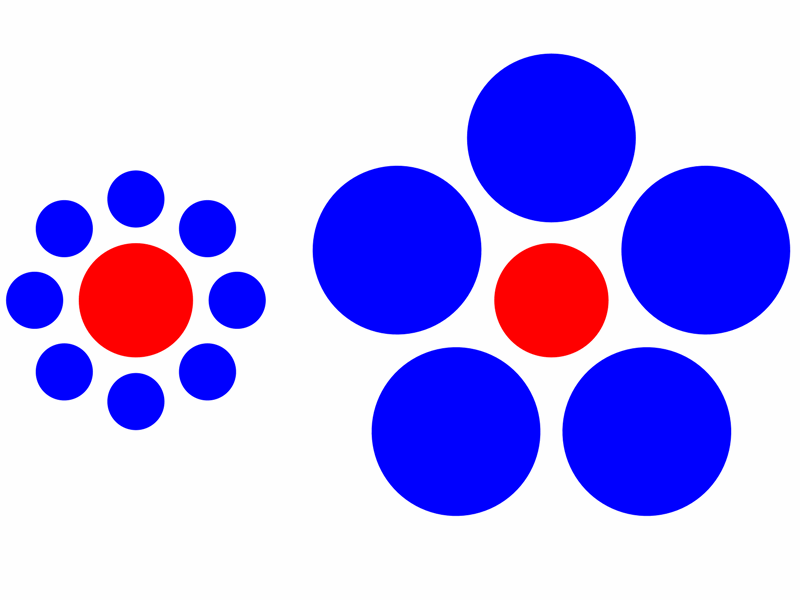 b) Иллюзия заполненного пространстваc) Иррадацияd) Иллюзия контрастаe) Иллюзия подравнивания190. Когда необходимо осторожно использовать иллюзии острого углаa) При работе с тканями в горошекb) При работе с тканями в цветочекc) При работе с однотонными тканямиd) При работе с тканями в полоскуe) При работе с тканями в клетку191. Иллюзия, при которой вертикальное всегда кажется нам больше, чем равное ему по величине горизонтальноеa) заполненного промежуткаb) направленного вниманияc) переоценки вертикалиd) незамкнутого контураe) переоценки острого угла192. Закон композиции, определяющий отношение частей целого друг к другу и к целомуa) Закон пропорцийb) Закон симметрииc) Закон целостностиd) Закон ритмической организацииe) Закон соподчинения193. Изменение одного элемента формы влечет за собой изменениеa) формыb) линийc) других ее элементовd) размеровe) тяжести формы194. Главенствует та часть целого, которая преобладаетa) по качеству какого-либо свойств или группы свойствb) по смыслуc) по количеству отделкиd) по композиционному центруe) по подчинению195. Чтобы фигура казалась уже по бёдрам, остриё угла рисунка полоски или клетки необходимо расположитьa) По прямойb) Вправоc) Влевоd) Внизe) Вверх196. Метрические порядки могут быть представлены по схемеповторение равных элементов через равные интервалы, повторение равных форм, где интервалом является граница членения формыповторение не равных элементов через равные интервалы, повторение равных форм, где интервалом является граница членения формывозрастают или убывают и элементы формы, при изменении интервалов между нимивозрастают или убывают и элементы формы, и интервалы между нимичередование равных элементов при изменении интервалов между ними197. Моделирование подразделяется наa) техническое и художественноеb) конструктивное и декоративноеc) техническое и художественно-образноеd) художественное и конструктивноеe) образное и системное198. Особенности муляжной системыa) производят простейшие расчетыb) рассчитывают исходя из полуобхвата грудиc) применяют графические развертки контуров фигурыd) размеры и форму деталей кроя определяют, накалывая на манекенe) чертеж строится с использованием только мерок199. Определите силуэт модели по фотографииa) Трапециевидный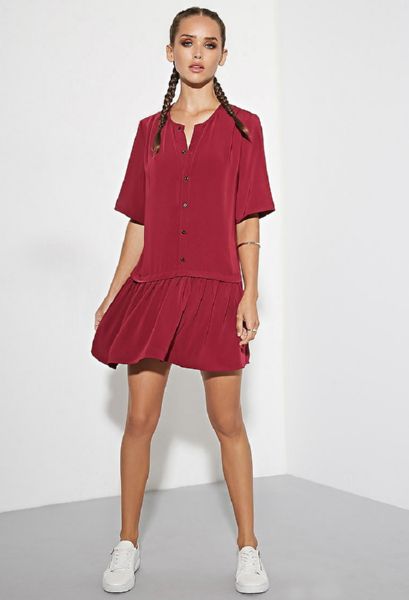 b) Д - образныйc) Прямойd) А-образныйe) Полуприлегающий200. Моделирование – этоa) совокупность приемов, подчиненных общему принципуb) построение лекал изделийc) последовательный порядок в ходе создания одеждыd) творческий процесс по созданию образца по замыслу художникаe) разработка лекал и раскройРазработала: Литвинова Ольга Ивановна, преподаватель спец дисциплин«Киімді модельдеу және құрастыру»  ӘЦК қаралды және мақұлданды/   Рассмотрены и одобрены ЦМК  «Моделирования и конструирования одежды»   Хаттама / протокол  № 12  от «____»_________ 2020 ж/г ӘЦК төрағасы __________Ягодкина. С.В  Председатель ЦМК         Бекітемін / Утверждаю Директордың ОЖ жөніндегі орынбасары/              Заместитель директора по УР                                                                                                                             ____________ Передерий Е.А.«___» __________________ 2020 ж/г 1. спортивный стиль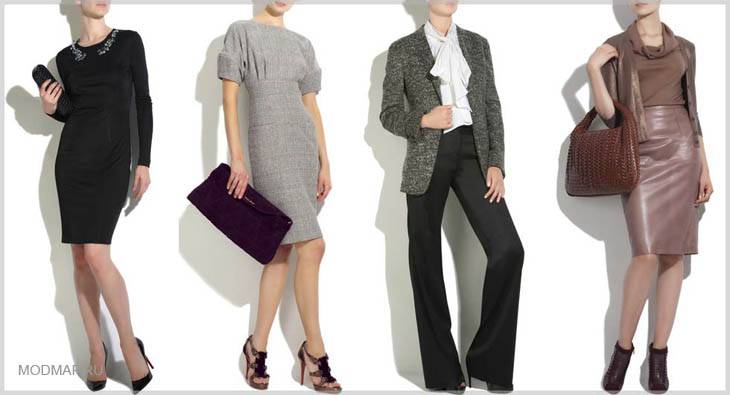 2. романтический стиль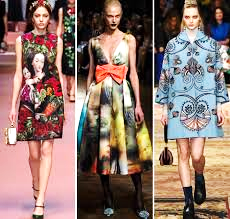 3. фольклорный стиль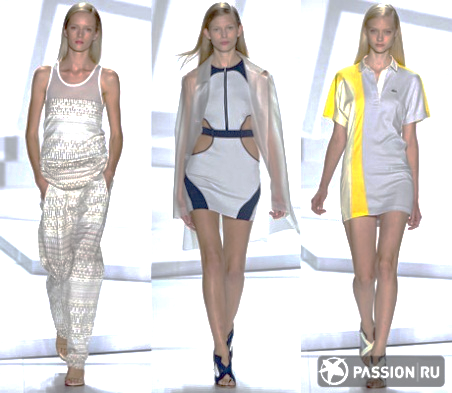 4. классический стиль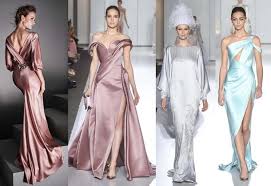 5. фантазийный стиль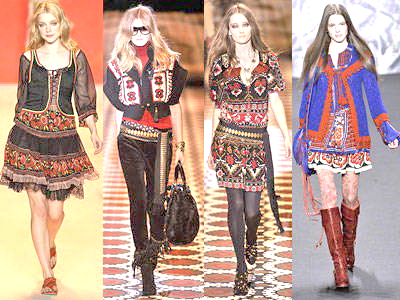 1. Конструктивные линии этолинии, описывающие контуры плоскостнойпроекции формы2. Декоративные линиилинии, по которым происходит соединениеотдельных частей и объемов формыкостюма в единое целое3. Конструктивно-декоративные линиисоединительные швы, рельефы, горизонтальные и вертикальные линии членения формы (кокетки, подрезы, складки и т.п.), оформленные строчкой,вышивкой, кантом и т.д.4. Силуэтные линии этолинии, определяющие рисунокоформления костюма внутри формы и несвязанные с его конструкцией1. радиально-лучевой равномерный ритм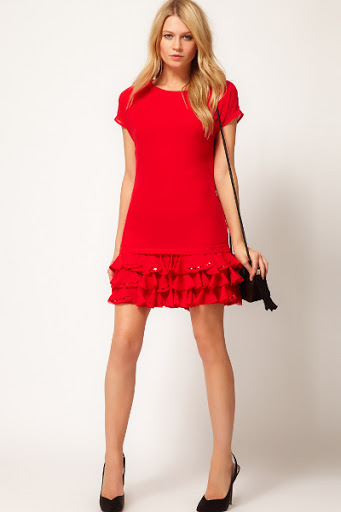 2. прямой беспрерывный ритм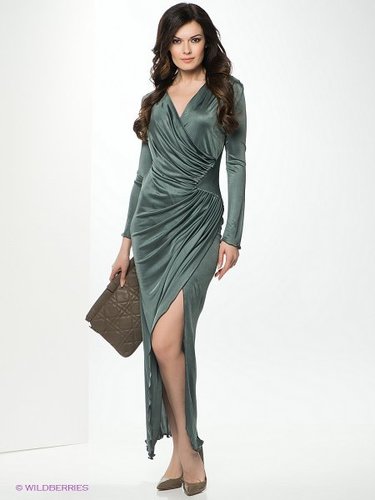 3. пропорционально-последовательный ритм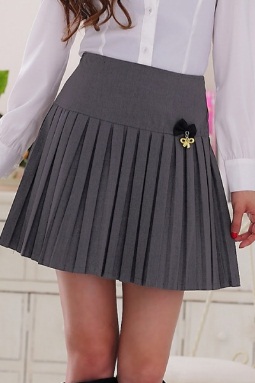 4. прямой равномерный ритм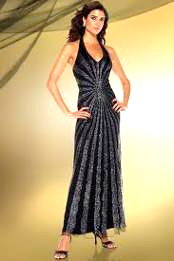 5. радиально-лучевой прогрессирующий ритм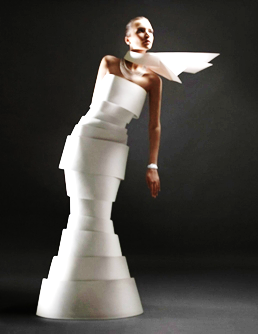 1. Стиль сафари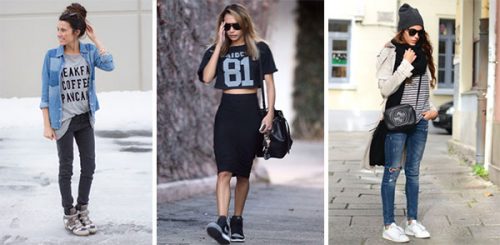 2. Жокейский стиль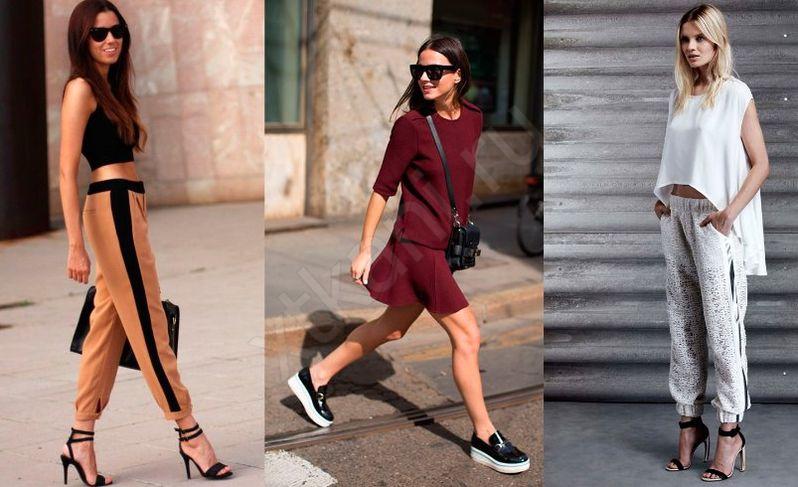 3. Стиль милитари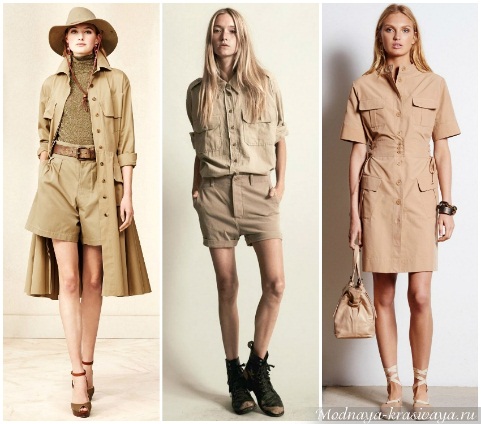 4. Спорт шик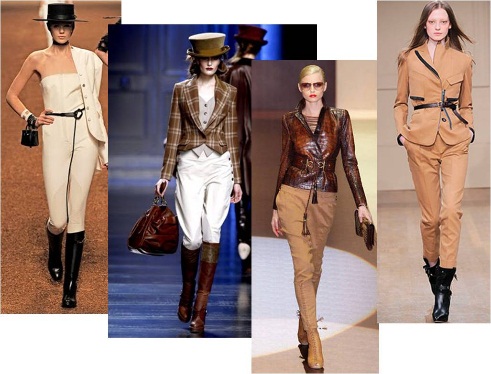 5. Спорт кэжуал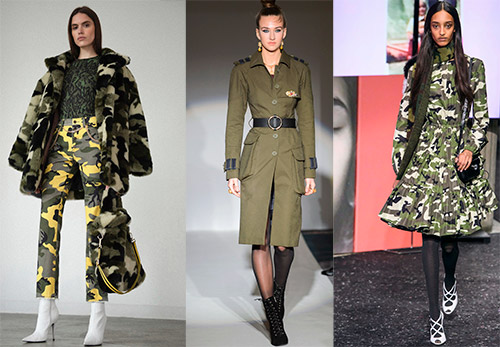 1. контрастные цвета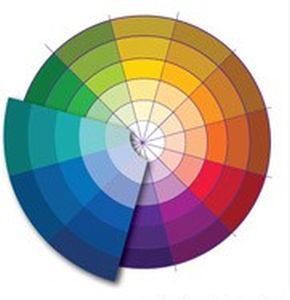 2. родственные цвета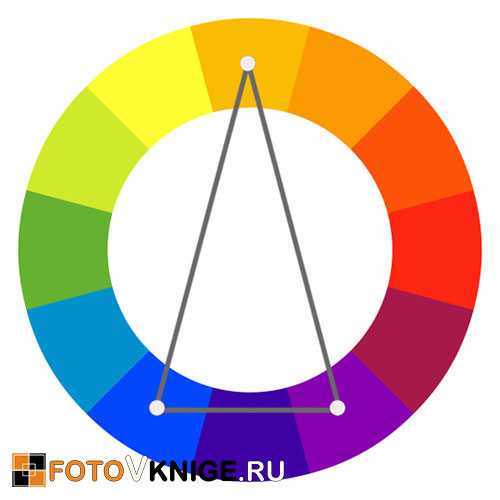 3. дополнительные цвета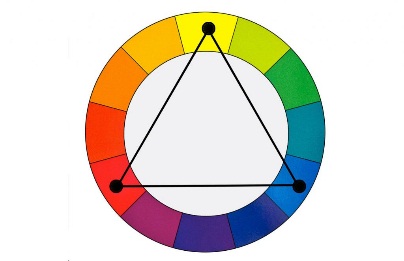 4. родственно-контрастные цвета1. Композиционный центр обуславливает определяют отношение частей целого друг к другу и к целому2. Симметрия-асимметрия повторение элементов и интервалов междуними, выражает характер повторения иличередования частей целого3. Ритм.показывает, вокруг чего объединены частицелого4. Закон целостности и наличия целого расположение частей целого5. Пропорции такой состав и расположение частей целого, когда ничего нельзя изъять без ущерба дляцелого, ничего нельзя поменять местами,ничего нельзя присоединить1. Песочные часы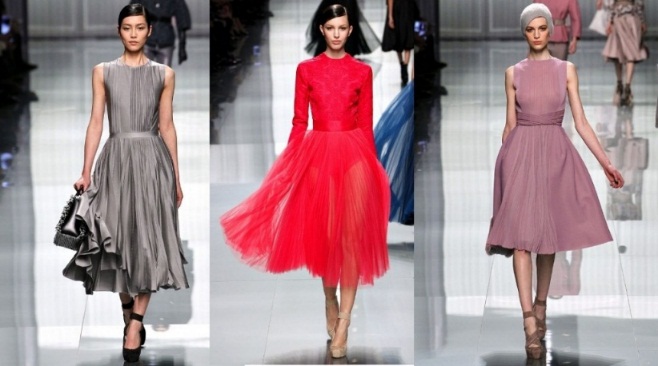 2. А- образный силуэт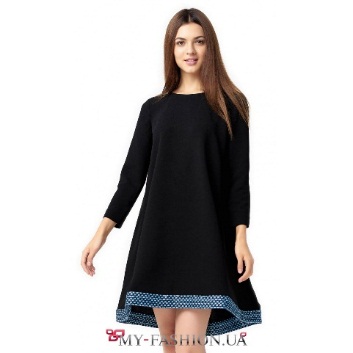 3. Х - образный силуэт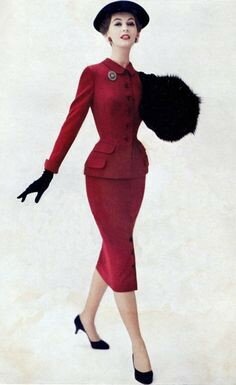 4. Н - образный силуэт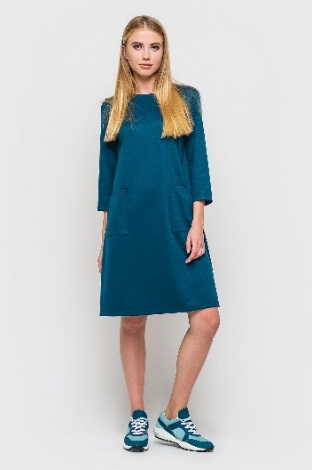 5. Трапециевидный силуэт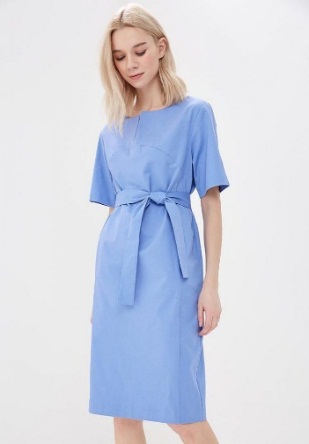 